Colegiul Tehnic T.F.,,Anghel Saligny’’ – SimeriaProf. Cosma Teodora                                                                 Clasa a V-aPregătirea lucrării scrise semestirale – semestrul I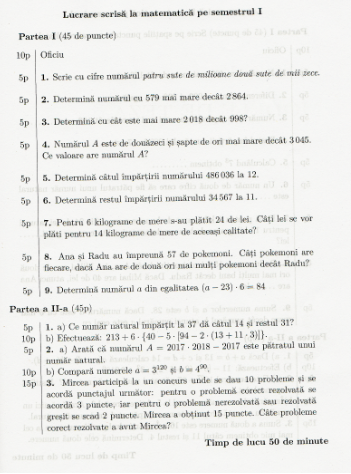 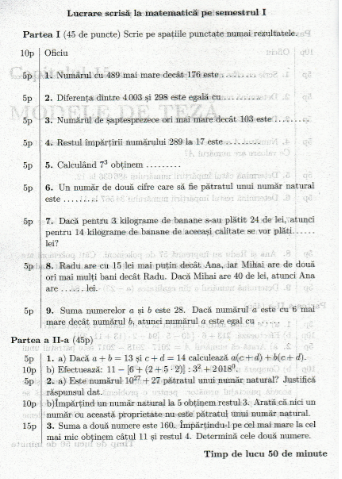 Din Culegere de Matematică, clasa a V – a, autori: I. Cicu, Ș. Smarandache, S. Mareș, I. Iacob, Editura Intuitext, București, 2017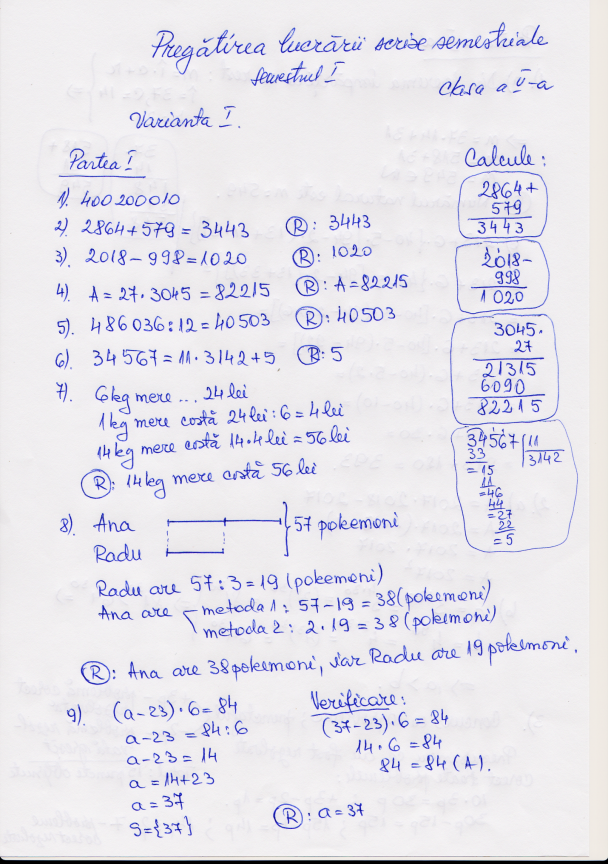 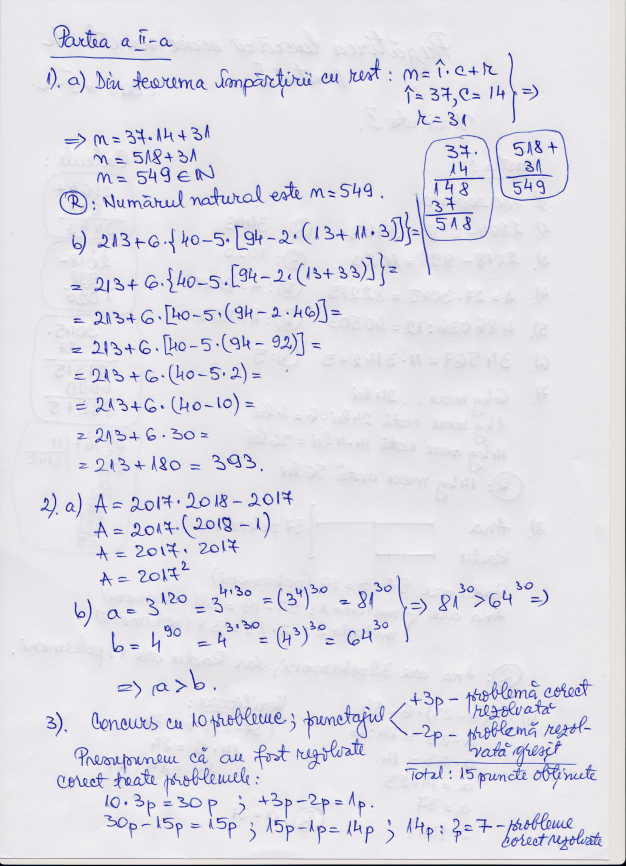 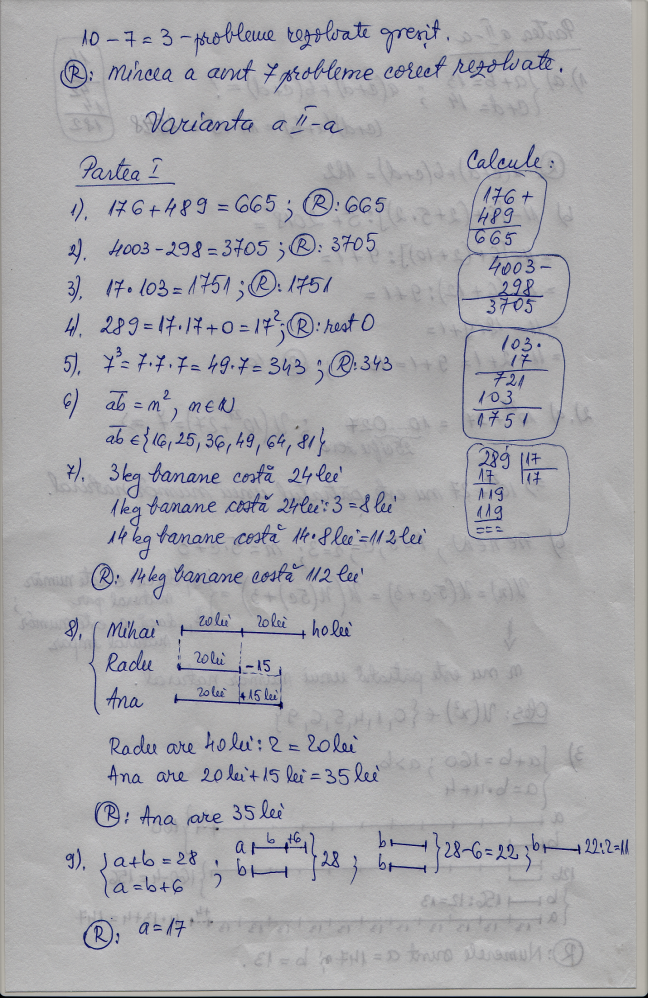 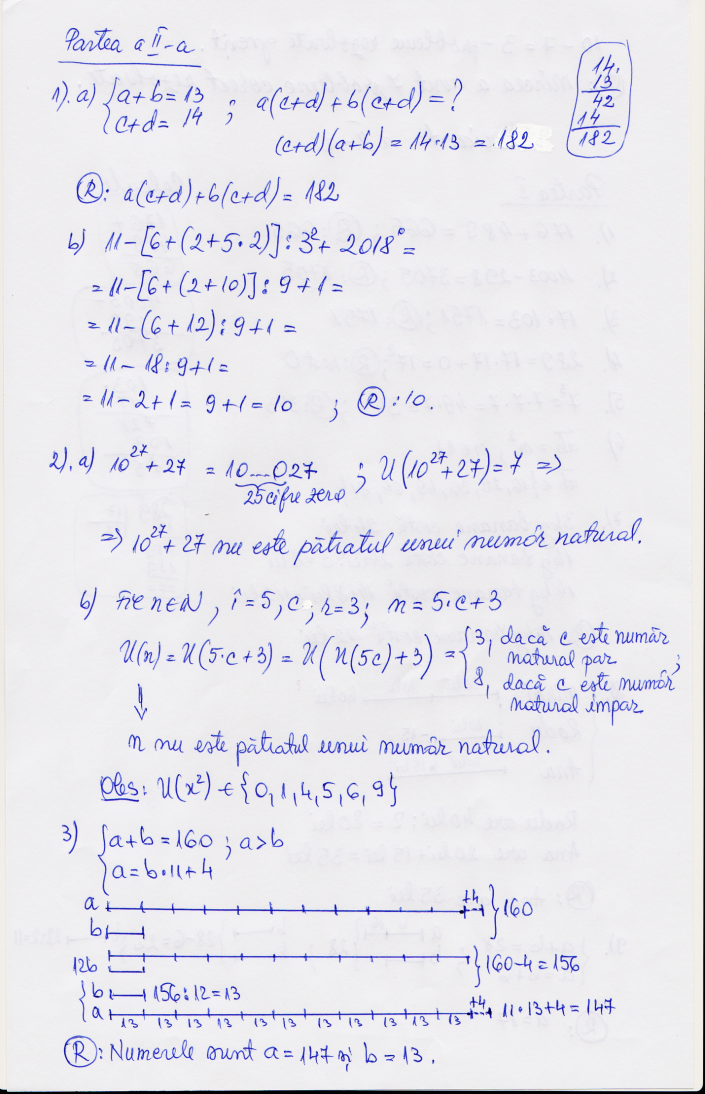 Rezolvarea problemelor – prof. Teodora Cosma